BIOLOGY 2022-23									September 9, 2022Today’s Agenda (Day 18)HOUSEKEEPING ITEMS **Assemble your supplies and materials for a Friday start day of observations.**Homework Check: ASSN: Lab SafetyDesign your own Biome – Draft #1Ch 3 VocabularyClass Activity:ASSEMBLE: Design your own Biome – Day 1MONDAY: DAY 2: Chapter 3 PPT ReviewSection 3.1 – Community EcologySection 3.2 – Terrestrial BiomesSection 3.3 – Aquatic EcosystemsHOMEWORK:READ: Chapter 3 – Communities, Biomes and EcosystemsCOMPLETE: Chapter 4 Vocabulary [abridged template]STUDY: Chapter 3CHAPTER 3CHAPTER 4 – Population EcologyREMINDERS:Ch 4 Vocabulary – Sept. 13TEST: Ch 3   Sept. 13QUIZ: Chapter 3 and 4 Vocabulary Sept. 15LAB: Design your own Biome [final] – Sept. 23BIOLOGY 2022-23										LAB ACTIVITYDESIGN YOUR OWN	 How Does Your Biome GrowThe environmental factors that affect the growth of an organism can be grouped into two categories—biotic and abiotic. Biotic factors are living organisms in the environment. Abiotic factors include naturally occurring substances in the soil, such as chemicals and nutrients, as well as water, sunlight, and temperature. In this lab, you will create a model biome and study the effects of abiotic factors on germinating plants.ProblemWhat impact do abiotic factors have on biomes?Objectives• Form a hypothesis about the impact of abiotic factors on a biome. • Design an experiment to test your hypothesis. • Identify a control to the experiment. • Make a model of a biome. • Create a data table. • Draw conclusions.Safety Precautions 	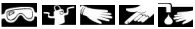 Wash your hands thoroughly with soap and water after handling the soil.Possible Materialsbicarbonate of soda tablets clear plastic bottles (2-L soda bottles) clear plastic wrap colored gels or mylar electric fan flower seeds grass seeds lima bean seeds index cards lamps masking tape sterile potting soil alternative soil types (sand, clay, loam) scissors small rocks small beaker or test tubes tapewaterHypothesisUse what you know about ecosystems and ecology to write a hypothesis indicating the effect of an abiotic factor of your choice on the germination of plants in a model biome.Plan the Experiment1. Read and complete the lab safety form. 2. Choose which biome you wish to simulate. Be sure that your biome is indicated in your hypothesis. 3. Decide on a procedure to use to test the impact of an abiotic factor on your simulated biome. 4. Identify the independent variable, dependent variable, constants, and control group. 5. Describe how you will measure and record your data.Check the Plan1. Make sure your teacher has approved your experimental plan before you proceed. 2. Be sure that a control group is included in your experiment and that the experimental group varies in only one way. 3. Observe and record the impact of abiotic factors on the biotic components of your simulated biome. Be sure to make sketches each day of your biome and the changes you observe. Be detailed in your drawings. Provide quantitative observations (using measurements). 4. When you have completed the experiment, ask your teacher whether you should continue to make long-term observations or dispose of the organisms as he or she directs.Record the PlanIn the space below, write your experimental procedure and make a sketch of your experimental design.Data and Observations1. Use the space below to create a data table of your findings.Analyze and Conclude1. On which abiotic factor did you focus? Why?2. Did this abiotic factor seem to have a significant impact on the dependent variable in your simulated ecosystem? Explain.3. Describe the control in your experiment. What was held constant in the control? Why was it set up that way?4. How does your experiment relate to biomes and abiotic factors in nature?5. Error Analysis What are some possible sources of error in your experiment?6. Exchange your procedure and data with another group in your class. What do their data show about the biome they chose to simulate? What conclusions can you draw about the abiotic factors in a biome?7. What are the limitations of the design of this experiment? Are there additional factors at work?Write and DiscussWrite a short paragraph describing your findings and indicating whether or not they support your hypothesis. Discuss any questions your results have raised.Inquiry Extensions 1. Describe the rainfall pattern and abiotic factors that make up the biome you live in. How do these factors impact the plants, animals, and agriculture in your area? 2. If you were to maintain your biomes in the classroom or at home, what abiotic factors would you change from your original model? Make a prediction about what you would observe under the new conditionsAbyssal zoneAphotic zoneBenthic zoneBoreal forestClimateClimax communityCommunityDesert ecological successionEstuaryGrasslandIntertidal zoneLimiting factorLimnetic zoneLittoral zonePhotic zonePlanktonPrimary successionProfundal zoneSecondary successionSedimentTemperate forestToleranceTropical rain forestTropical savannaTropical seasonal forestTundraWeatherWetlandswoodlandAge structureCarrying capacityDemographic transitionDemographyDensity-dependent factorDensity-independent factorDispersionEmigrationImmigrationPopulation growth ratePopulation densityZero population growth